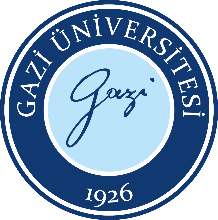 Gazi  Üniversitesi  Mimarlık  Fakültesi Fakülte Kurulu Toplantı TutanağıDoküman No:MİM.FR. 0001Gazi  Üniversitesi  Mimarlık  Fakültesi Fakülte Kurulu Toplantı TutanağıYayın Tarihi:16.06.2022Gazi  Üniversitesi  Mimarlık  Fakültesi Fakülte Kurulu Toplantı TutanağıRevizyon Tarihi:Gazi  Üniversitesi  Mimarlık  Fakültesi Fakülte Kurulu Toplantı TutanağıRevizyon No:Gazi  Üniversitesi  Mimarlık  Fakültesi Fakülte Kurulu Toplantı TutanağıSayfa:1/1